BALTIJAS STARPTAUTISKĀ AKADĒMIJAБАЛТИЙСКАЯ МЕЖДУНАРОДНАЯ АКАДЕМИЯ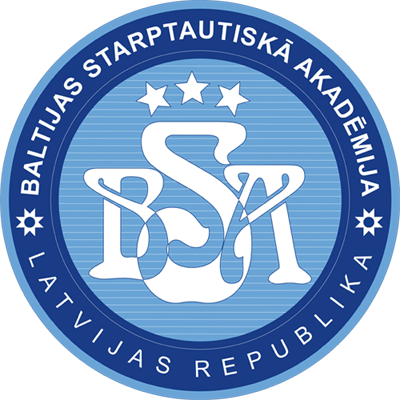 BALTIС INTERNATIONAL ACADEMY __________________________________________Регистрационная форма для участия в конференцииСовременные тенденции модернизации частного праваСтранаИмя ФамилияНаучная степень ДолжностьОрганизацияАдрес:ТелефонE-mail:Название доклада:(для выступающих)Короткая аннотация доклада:(до 1000 знаков)Язык выступления:Необходимое техническое оборудование: 